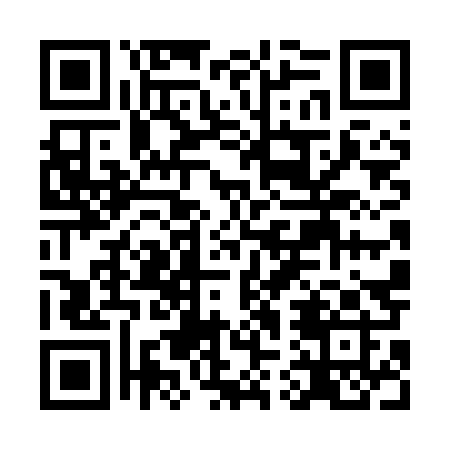 Prayer times for Zalecze Wielkie, PolandWed 1 May 2024 - Fri 31 May 2024High Latitude Method: Angle Based RulePrayer Calculation Method: Muslim World LeagueAsar Calculation Method: HanafiPrayer times provided by https://www.salahtimes.comDateDayFajrSunriseDhuhrAsrMaghribIsha1Wed2:515:1812:425:498:0810:242Thu2:485:1612:425:508:0910:273Fri2:445:1412:425:518:1110:304Sat2:405:1212:425:528:1310:335Sun2:375:1112:425:538:1410:366Mon2:335:0912:425:548:1610:397Tue2:305:0712:425:558:1710:428Wed2:275:0512:425:568:1910:469Thu2:275:0412:425:578:2010:4910Fri2:265:0212:425:588:2210:4911Sat2:255:0112:425:598:2310:5012Sun2:254:5912:425:598:2510:5113Mon2:244:5712:426:008:2610:5114Tue2:244:5612:426:018:2810:5215Wed2:234:5512:426:028:2910:5316Thu2:224:5312:426:038:3110:5317Fri2:224:5212:426:048:3210:5418Sat2:214:5012:426:058:3410:5419Sun2:214:4912:426:058:3510:5520Mon2:204:4812:426:068:3710:5621Tue2:204:4712:426:078:3810:5622Wed2:194:4512:426:088:3910:5723Thu2:194:4412:426:098:4110:5824Fri2:194:4312:426:098:4210:5825Sat2:184:4212:426:108:4310:5926Sun2:184:4112:426:118:4410:5927Mon2:184:4012:426:128:4611:0028Tue2:174:3912:436:128:4711:0129Wed2:174:3812:436:138:4811:0130Thu2:174:3712:436:148:4911:0231Fri2:164:3612:436:148:5011:02